Packliste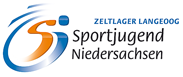 Bei Anreise bitte mitbringen:  Schlafsack   Kleines Kopfkissen  Sportsachen  Sonnenschutz  Badesachen  Badelatschen  Hand- und Badetücher  Geschirrhandtuch   Strandmatte  Gut- und Schlechtwetterbekleidung  Körperpflege- und Hygieneartikel  Festes Schuhwerk  Alte Bekleidung für eine Wattwanderung   ggf. Spiele für drinnen und draußen  Trinkflasche (für den Wasserspender)  Tupperschale/-Box für evtl. LunchpaketeIm Handgepäck sollten sein:  Trinkbecher  Sonnenschutz  Regenjacke  ggf. Medikamente